REQUERIMENTO Nº 963/2018Requer informações acerca dos serviços de cascalhamento e nivelamento com máquina PATROL em Trecho de chão batido na extensão da Rua Jornalista Candido Prado, Rua Otávio Angolini e Rua Carlos Guilherme Folster  no bairro Cruzeiro do Sul, neste município.Senhor Presidente,Senhores Vereadores, CONSIDERANDO que este vereador vem recebendo inúmeras reivindicações de munícipes em relação aos Trechos de chão batido na extensão da Rua Jornalista Candido Prado, Rua Otávio Angolini e Rua Carlos Guilherme Folster  no bairro Chácara Recreio Cruzeiro do Sul, que estão e devido a pouca chuva nessa época do ano, as vias tem estado empoeirada o que dificulta ainda mais  a situação; CONSIDERANDO que as famílias que ali residem temem que o atual estado precário da estrada cause maiores transtornos a eles, como por exemplo, em casos de urgência ou socorro há algum morador, não conseguirem leva-lo para alguma Unidade Hospitalar com agilidade devido atolamentos ou situações correlatas a essa;CONSIDERANDO também que este vereador já formalizou tal pedido através das moções sob o nº 351/2018 protocolado em 02/05/2018 e 364/2018 protocolado em 07/05/2018, para realização dos serviços acima ora requerido na extensão da referida rua do bairro Cruzeiro do Sul, porém, sem atendimento até a presente data;CONSIDERANDO por fim que a população continua a reivindicar junto a este vereador que as referida via seja contemplada com os serviços de cascalhamento e nivelamento com máquina PATROL, visando atender os motivos já acima expostos;REQUEIRO que, nos termos do Art. 10, Inciso X, da Lei Orgânica do município de Santa Bárbara d’Oeste, combinado com o Art. 63, Inciso IX, do mesmo diploma legal, seja oficiado o Excelentíssimo Senhor Prefeito Municipal para que encaminhe a esta Casa de Leis as seguintes informações: 1º) A Administração Pública teve conhecimento dos pedidos protocolados sobre os números 351/2018 protocolado em 02/05/2018 e 364/2018 protocolado em 07/05/2018, para os serviços de cascalhamento e nivelamento com máquina PATROL na extensão da Rua Jornalista Candido Prado, Rua Otávio Angolini e Rua Carlos Guilherme Folster, no bairro Chácara Recreio Cruzeiro do Sul? 2º) A Prefeitura possui planejamento em trâmite em seus setores competentes que visa contemplar os serviços mencionados na extensão da Rua Jornalista Candido Prado, Rua Otávio Angolini e Rua Carlos Guilherme Folster, no bairro Chácara Recreio Cruzeiro do Sul? Caso positivo, qual previsão para que aconteça tal serviço no local? 3º) Caso o item 2º seja negativo, por qual motivo não há planejamento para atender o pedido deste Vereador e da população barbarense que diariamente trafega e transita pela referida via   do bairro?4º) Tal solicitação referente os serviços cascalhamento e nivelamento com máquina PATROL  foram feitas nos dias 02/05/2018 e 07/05/2018, através das moções nº 351/2018 e 364/2018, por quais motivos até o momento não foram atendidas? 5º) É possível realizar os serviços ora objeto desse requerimento na extensão da Rua Jornalista Candido Prado, Rua Otávio Angolini e Rua Carlos Guilherme Folster no bairro Chácara Recreio Cruzeiro do Sul? Qual a previsão?6º) Outras informações que julgarem necessárias.Plenário “Dr. Tancredo Neves”, em 19 de julho de 2018.JESUS VENDEDOR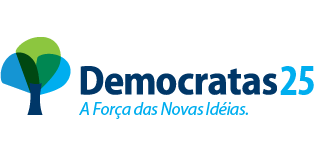 -Vereador / Vice Presidente-